Snomed Concept – Has Patient Counts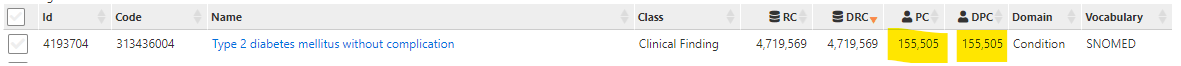 ICD10 Concept – No Patient Counts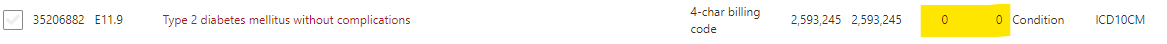 